UNIVERSIDAD NACIONAL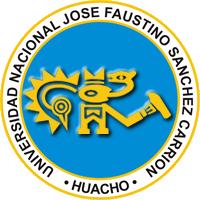 “JOSÉ FAUSTINO SÁNCHEZ CARRIÓN”FACULTAD DE EDUCACIÓNSILABODATOS INFORMATIVOS:1.1. Departamento académico	: Ciencias de   Tecnología Educativa       1.2. Escuela			: EAP Educación Física y Deportes.1.3. Profesor			: Mg. Javier Iván Sánchez Neyra.1.4. Asignatura			: Folklore Nacional1.5. Área Curricular		: Formación Profesional.1.6. Hora				: 04 horas (2 T – 2 P)1.7. Crédito			: 041.8. Ciclo – Semestre		: VIII  – 2018 – I1.9. Correo electrónico		: jivan.sanchez.neyra@gmail.com1.10. Teléfono			: 959318243 RPCSUMILLAEs una asignatura teórico – práctico, tiene como finalidad a la formación de la conciencia de nuestras raíces y la identidad Nacional en este mundo actual Globalizado III. COMPETENCIAS Analiza las diferentes definiciones del folklore y lo valora como parte de nuestra identidad Nacional e InternacionalConoce las diferentes manifestaciones folklóricas de américa latinaAnaliza las diferentes culturas folklóricas latinoamericanas, (música, vestimenta etc.).Identifica las diferentes manifestaciones folklóricas latinoamericanas como parte de  la cultura IV. CONTENIDOS CURRICULARES TRANSVERSALESEducación Intelectual y Desarrollo Personal.Identidad Socio Cultural y Conciencia Ecológica.V. UNIDADESEl Folklore como Identidad Local, Regional, Nacional, Folklore Social, Lingüístico, Poético, Artesanal y Ergológico.Música y  Danzas en el Folklore latinoamericanoPrincipales costumbres populares de los pueblos  de américa latinaVI. ESTRATEGIAS METODOLÓGICASVII. RECURSOS, MEDIOS Y MATERIALES EDUCATIVOS. Se hará uso de textos, guías, separatas, videos, televisor, DVD, grabadoras, USB, Cd, Vestimentas, diapositivas, papelotes, plumones, etc.VIII. SISTEMA DE EVALUACIÓN.Se considerará lo siguiente:La inasistencia de más de 30%, no justificadas, dará lugar a la desaprobación.Participación en talleres.Presentación oportuna de trabajos.Exposiciones.Pruebas escritas y orales.Representación de coreografía de una danza latinoamericanaLa nota mínima aprobatoria es de 11.Se tomará dos exámenes parciales, (P1, P2) que se promediaran con intervenciones orales y los trabajos académicos (P3) que comprenden los trabajos de talleres, prácticas calificadas, investigación. Tomándose en cuenta para el examen final:P1= 0.35%P2= 0.35%P3= 0.30%BIBLIOGRAFÍA GENERAL.ARAMBULO, Arnaldo. Huacho en  del Perú. Rapad Print S.A.  Lima – Perú 2017DRAGO, Flor (2017) Soy Huachana. Gráfica Bisso. Lima – Perú.EDELNOR (2017) Lima y sus pregones. Lima – Perú.EDICIONES EL CARMEN. Danzas y Bailes Folklóricas del Perú (2017). Lima - PerúEDITORIAL SANTA BÁRBARA. Danzas típicas del Perú. Lima – Perú.HUERTAS, Lorenzo, ESPINOZA, Waldemar y VEGA, Juan. (2017) Peruanidad e Identidad. U.N.E. Enrique Guzmán y Valle. Lima – Perú.LÓPEZ, Ángel, GARCÍA, Yessica,  LOPEZ, Karen y JARA, María. (2016) Huacho Brujos y Curanderos. Lima - Perú.MATEO, Luís. CARBAJAL, Freddy. Folklore y Danzas del Perú. Gráfica Nelly. Lima – Perú 2017OCEANO (2016) Atlas y Geografía Universal. Barcelona España.QUELOPANA Jaime. (2018) Fiestas y Costumbres Peruanas. Editorial San Marcos. Lima - PerúTAMAYO, William. (2018) Folklore Derecho a la Cultura Propia. C. de Recursos Educativos. Lima-PerúHUACHO, ABRIL  2017                                             ______________________                                                                                               Mg. Javier Iván Sánchez Neyra                                                                           DNU: 255COMPETENCIACONTENIDOSSEMANASESIONES1.1. Describe y explica el origen, significado y clasificación del vocablo folklore.1.1. Concepto y clasificación del….... folklore.11 y 21.2. Identifica las etapas, características y elementos del folklore.1.2. Etapas y características del folklore 23 y 41.3. Analiza las diferencias conceptuales de tradiciones, costumbres y creencias.1.3. Tradiciones, Costumbres y creencias35 y 61.4. Analiza y explica la importancia del folklore en la identidad Nacional1.4. Importancia del Folklore nacional47 y 8BIBLIOGRAFÍA:MATEO, Luís, CARBAJAL, Freddy. Folklore y Danzas del Perú. Gráfica Nelly. Lima - Perú. Páginas 3 al 6.HUERTAS, Lorenzo, ESPINOZA, Waldemar y VEGA, Juan. (2017) Peruanidad e Identidad. U.N.E. Enrique Guzmán y Valle. Lima – Perú. Páginas 434 al 445.TAMAYO, William. (2017) Folklore Derecho a la Cultura Propia. Centro de Recursos Educativos. Lima - Perú. Páginas 15 al 23.Danzas y Bailes Folklóricas del Perú (2017) Ediciones El Carmen. Lima - Perú. Páginas 3 al 5. www.unjfsc.edu.pe/publicaciones. Características del Folklore, Etapas del Folklore, Importancia del Folklore en Educación Primaria.LÓPEZ, Angel, GARCÍA, Yessica,  LOPEZ, Karen y JARA, María. (2017) Huacho Brujos y Curanderos. Lima - Perú. Páginas  15 al 31.BIBLIOGRAFÍA:MATEO, Luís, CARBAJAL, Freddy. Folklore y Danzas del Perú. Gráfica Nelly. Lima - Perú. Páginas 3 al 6.HUERTAS, Lorenzo, ESPINOZA, Waldemar y VEGA, Juan. (2017) Peruanidad e Identidad. U.N.E. Enrique Guzmán y Valle. Lima – Perú. Páginas 434 al 445.TAMAYO, William. (2017) Folklore Derecho a la Cultura Propia. Centro de Recursos Educativos. Lima - Perú. Páginas 15 al 23.Danzas y Bailes Folklóricas del Perú (2017) Ediciones El Carmen. Lima - Perú. Páginas 3 al 5. www.unjfsc.edu.pe/publicaciones. Características del Folklore, Etapas del Folklore, Importancia del Folklore en Educación Primaria.LÓPEZ, Angel, GARCÍA, Yessica,  LOPEZ, Karen y JARA, María. (2017) Huacho Brujos y Curanderos. Lima - Perú. Páginas  15 al 31.BIBLIOGRAFÍA:MATEO, Luís, CARBAJAL, Freddy. Folklore y Danzas del Perú. Gráfica Nelly. Lima - Perú. Páginas 3 al 6.HUERTAS, Lorenzo, ESPINOZA, Waldemar y VEGA, Juan. (2017) Peruanidad e Identidad. U.N.E. Enrique Guzmán y Valle. Lima – Perú. Páginas 434 al 445.TAMAYO, William. (2017) Folklore Derecho a la Cultura Propia. Centro de Recursos Educativos. Lima - Perú. Páginas 15 al 23.Danzas y Bailes Folklóricas del Perú (2017) Ediciones El Carmen. Lima - Perú. Páginas 3 al 5. www.unjfsc.edu.pe/publicaciones. Características del Folklore, Etapas del Folklore, Importancia del Folklore en Educación Primaria.LÓPEZ, Angel, GARCÍA, Yessica,  LOPEZ, Karen y JARA, María. (2017) Huacho Brujos y Curanderos. Lima - Perú. Páginas  15 al 31.BIBLIOGRAFÍA:MATEO, Luís, CARBAJAL, Freddy. Folklore y Danzas del Perú. Gráfica Nelly. Lima - Perú. Páginas 3 al 6.HUERTAS, Lorenzo, ESPINOZA, Waldemar y VEGA, Juan. (2017) Peruanidad e Identidad. U.N.E. Enrique Guzmán y Valle. Lima – Perú. Páginas 434 al 445.TAMAYO, William. (2017) Folklore Derecho a la Cultura Propia. Centro de Recursos Educativos. Lima - Perú. Páginas 15 al 23.Danzas y Bailes Folklóricas del Perú (2017) Ediciones El Carmen. Lima - Perú. Páginas 3 al 5. www.unjfsc.edu.pe/publicaciones. Características del Folklore, Etapas del Folklore, Importancia del Folklore en Educación Primaria.LÓPEZ, Angel, GARCÍA, Yessica,  LOPEZ, Karen y JARA, María. (2017) Huacho Brujos y Curanderos. Lima - Perú. Páginas  15 al 31.COMPETENCIACONTENIDOSSEMANASESIONES2.1. Investiga sobre la gastronomía de américa latina y prepara las diferentes bebidas típicas. Participa activamente de acuerdo a sus responsabilidades.2.1. Historia de la gastronomía de nuestro Perú 59 y 102.2. Investiga y prepara los diferentes platos típicos  que existen en  américa latina Participa activamente de acuerdo a sus responsabilidades.2.2. Receta de platos típicos de nuestro Perú 611 y 122.3. Reconoce las manifestaciones folklóricas latinas de su contexto social  a través de los juegos populares.2.3. Los juegos infantiles folklóricos en Perú 713 y 142.4. Identifica los mitos y leyendas de américa latina2.4.  Mitos y leyendas de nuestro Perú Primera Evaluación Parcial.815 y 16BIBLIOGRAFÍA:QUELOPANA Jaime. (2017) Fiestas y Costumbres Peruanas. Editorial San Marcos. Lima - Perú. ARAMBULO, Arnaldo. Huacho en  del Perú. Rapad Print S.A.  Lima – Perú. DRAGO, Flor (2017) Soy Huachana. Gráfica Bisso. Lima – Perú. Danzas y Bailes Folklóricas del Perú (2016) Ediciones El Carmen. Lima - Perú. EDELNOR (2017) Lima y sus pregones. Lima - Perú. BIBLIOGRAFÍA:QUELOPANA Jaime. (2017) Fiestas y Costumbres Peruanas. Editorial San Marcos. Lima - Perú. ARAMBULO, Arnaldo. Huacho en  del Perú. Rapad Print S.A.  Lima – Perú. DRAGO, Flor (2017) Soy Huachana. Gráfica Bisso. Lima – Perú. Danzas y Bailes Folklóricas del Perú (2016) Ediciones El Carmen. Lima - Perú. EDELNOR (2017) Lima y sus pregones. Lima - Perú. BIBLIOGRAFÍA:QUELOPANA Jaime. (2017) Fiestas y Costumbres Peruanas. Editorial San Marcos. Lima - Perú. ARAMBULO, Arnaldo. Huacho en  del Perú. Rapad Print S.A.  Lima – Perú. DRAGO, Flor (2017) Soy Huachana. Gráfica Bisso. Lima – Perú. Danzas y Bailes Folklóricas del Perú (2016) Ediciones El Carmen. Lima - Perú. EDELNOR (2017) Lima y sus pregones. Lima - Perú. BIBLIOGRAFÍA:QUELOPANA Jaime. (2017) Fiestas y Costumbres Peruanas. Editorial San Marcos. Lima - Perú. ARAMBULO, Arnaldo. Huacho en  del Perú. Rapad Print S.A.  Lima – Perú. DRAGO, Flor (2017) Soy Huachana. Gráfica Bisso. Lima – Perú. Danzas y Bailes Folklóricas del Perú (2016) Ediciones El Carmen. Lima - Perú. EDELNOR (2017) Lima y sus pregones. Lima - Perú. COMPETENCIACONTENIDOSSEMANASESIONES3.1. Conoce los instrumentos nacionales de América Latina.3.1. Instrumentos musicales   nacionales917 y 183.2. Conoce principales Músicos de  América Latina.3.2. Principales Músicos en el Perú  1018 y 203.3. Analiza las diferentes danzas folklóricas que existe en américa latina. Ejecuta pasos básicos de las danzas. Muestra interés por aprender.3.3. Danzas folklóricas en el Perú 1121 y 223.4. Crea y ejecuta una coreografía de la danza  Muestra seguridad al danzar.3.4.  Representación de una coreografía de danzas peruanas 1223 y 24BIBLIOGRAFÍA:MATEO, Luís. CARBAJAL, Freddy. Folklore y Danzas del Perú. Gráfica Nelly. Lima - Perú. QUELOPANA Jaime. (2017) Fiestas y Costumbres Peruanas. Editorial San Marcos. Lima - Perú. TAMAYO, William. (2017) Folklore Derecho a la Cultura Propia. Centro de Recursos Educativos. Lima - Perú. Danzas típicas del Perú. Editorial santa Bárbara. Lima – Perú. www.unjfsc.edu.pe/publicaciones. Coreografía de la danza Witite.BIBLIOGRAFÍA:MATEO, Luís. CARBAJAL, Freddy. Folklore y Danzas del Perú. Gráfica Nelly. Lima - Perú. QUELOPANA Jaime. (2017) Fiestas y Costumbres Peruanas. Editorial San Marcos. Lima - Perú. TAMAYO, William. (2017) Folklore Derecho a la Cultura Propia. Centro de Recursos Educativos. Lima - Perú. Danzas típicas del Perú. Editorial santa Bárbara. Lima – Perú. www.unjfsc.edu.pe/publicaciones. Coreografía de la danza Witite.BIBLIOGRAFÍA:MATEO, Luís. CARBAJAL, Freddy. Folklore y Danzas del Perú. Gráfica Nelly. Lima - Perú. QUELOPANA Jaime. (2017) Fiestas y Costumbres Peruanas. Editorial San Marcos. Lima - Perú. TAMAYO, William. (2017) Folklore Derecho a la Cultura Propia. Centro de Recursos Educativos. Lima - Perú. Danzas típicas del Perú. Editorial santa Bárbara. Lima – Perú. www.unjfsc.edu.pe/publicaciones. Coreografía de la danza Witite.BIBLIOGRAFÍA:MATEO, Luís. CARBAJAL, Freddy. Folklore y Danzas del Perú. Gráfica Nelly. Lima - Perú. QUELOPANA Jaime. (2017) Fiestas y Costumbres Peruanas. Editorial San Marcos. Lima - Perú. TAMAYO, William. (2017) Folklore Derecho a la Cultura Propia. Centro de Recursos Educativos. Lima - Perú. Danzas típicas del Perú. Editorial santa Bárbara. Lima – Perú. www.unjfsc.edu.pe/publicaciones. Coreografía de la danza Witite.COMPETENCIACONTENIDOSSEMANASESIONES4.1. Investiga y expone las tradiciones, costumbres y creencias de los pueblos de américa latina4.1. Investiga las tradiciones, costumbres y creencias en el Perú 1325 y 264.1. Investiga y expone las tradiciones, costumbres y creencias de los pueblos de américa latina4.2. Mitos y leyendas populares en el Perú 1427 y 284.1. Investiga y expone las tradiciones, costumbres y creencias de los pueblos de américa latina4.3. Calendario comunal, fiestas religiosas y costumbristas del Perú 1529 y 304.1. Investiga y expone las tradiciones, costumbres y creencias de los pueblos de américa latina4.4. Medicina Tradicional en el Perú 1631 y 32BIBLIOGRAFÍA:ARAMBULO, Arnaldo. Huacho en  del Perú. Rapad Print S.A.  Lima – Perú. TAMAYO, William. (2017) Folklore Derecho a  Centro de Recursos Educativos. Lima - Perú. LÓPEZ, Angel, GARCÍA, Yessica,  LOPEZ, Karen y JARA, María. (2017) Huacho Brujos y Curanderos. Lima - Perú. http://www.naupari.com/2016/el-brujo-castrado.htmlBIBLIOGRAFÍA:ARAMBULO, Arnaldo. Huacho en  del Perú. Rapad Print S.A.  Lima – Perú. TAMAYO, William. (2017) Folklore Derecho a  Centro de Recursos Educativos. Lima - Perú. LÓPEZ, Angel, GARCÍA, Yessica,  LOPEZ, Karen y JARA, María. (2017) Huacho Brujos y Curanderos. Lima - Perú. http://www.naupari.com/2016/el-brujo-castrado.htmlBIBLIOGRAFÍA:ARAMBULO, Arnaldo. Huacho en  del Perú. Rapad Print S.A.  Lima – Perú. TAMAYO, William. (2017) Folklore Derecho a  Centro de Recursos Educativos. Lima - Perú. LÓPEZ, Angel, GARCÍA, Yessica,  LOPEZ, Karen y JARA, María. (2017) Huacho Brujos y Curanderos. Lima - Perú. http://www.naupari.com/2016/el-brujo-castrado.htmlBIBLIOGRAFÍA:ARAMBULO, Arnaldo. Huacho en  del Perú. Rapad Print S.A.  Lima – Perú. TAMAYO, William. (2017) Folklore Derecho a  Centro de Recursos Educativos. Lima - Perú. LÓPEZ, Angel, GARCÍA, Yessica,  LOPEZ, Karen y JARA, María. (2017) Huacho Brujos y Curanderos. Lima - Perú. http://www.naupari.com/2016/el-brujo-castrado.htmlPROCEDIMIENTOSACTIVIDADES DE APRENDIZAJEINTERROGANTES O PROBLEMAS PRIORITARIOSCognitiva:Conferencia magistral.Lectura informativo.Aplicativo:Cuadros comparativos y mapas conceptuales.Formativo:Emite su juicio de valor. 1.1. Describe el significado, características, etapas, clasificación y elementos del folklore para conocer nuestra propia identidad.¿Cuál es la importancia del curso de Folklore Nacional?Cognitiva:Exposición interactiva alumno – docente.Aplicativo:Elabora resúmenes.Ejecuta textos instructivos.Formativo:Brinda sus aportes.2.1.… Investiga sobre la gastronomía peruana.  Reconoce  los juegos populares e identifica los mitos y leyendas del Perú ¿Por qué la música autóctona y los juegos populares nativos de algunos países están siendo reemplazados por nuevas costumbres?Cognitiva:Clase magistral.Clase demostrativa.Aplicativo:Análisis de videos sobre danzas folklóricas.Ejecuta pasos y movimientos en coreografías.Formativo:Realiza la metacognición.3.1. Historia de la danza y ejecución de pasos básicos de danzas de nacionales e            Instrumentos musicales ¿Cuál es el origen y mensaje de la danza?Cognitiva:Diálogo y debate.Aplicativo:Investigación bibliográfica y de campo.Exposición de trabajos monográficos. Formativo:Aplica la coevaluación.Investiga y expone las tradiciones,  costumbres y creencias del Perú ¿Existen diferencias de manifestaciones culturales entre pueblos de nuestro Perú?CRITERIOSINDICADORESINSTRUMENTOSDescribe el significado, características, etapas, clasificación y elementos del folklore.Investiga sobre la gastronomía peruana.  Reconoce  los juegos populares y recopila mitos y leyendas.La danza, música, pasos y coreografía. Instrumentos musicales de LatinoaméricaInvestiga y expone las tradiciones y costumbres del folklore latinoamericano.Elabora su propio concepto sobre folklore.Clasifica los elementos del folklore en material e inmaterialInvestiga las etapas del folklore de su lugar de origen.Integra los elementos del folklore en sesiones de aprendizaje.Conoce recetas y prepara bebidas peruanas (Pisco Sour)Conoce recetas y prepara bebidas de américa latinaDescribe y ejecuta un juego folklórico.Recopila mitos y leyendas de  diferentes países latinoamericanosConoce la historia de la danza.Ejecuta los cinco pasos básicos del Ballet.Ejecuta pasos básicos de alguna danza de américa latinaClasifica instrumentos musicales nacionales, mestizos y europeos.Investiga las costumbres populares del folklore latinoamericanoPresenta monografías de las costumbres populares de su localidad.Expone sobre las costumbres populares a trabajarPruebas objetivasPrácticas calificadasFichas de heteroevaluación y coevaluación.Monografía.Escalas de evaluación.Guías de prácticaGuías de observación.Registro auxiliar.